Информация для населенияОглавлениеДействия при пожаре Как вести себя при пожаре в домеПерегрузка электросетиПожарная безопасность Профилактика пожаров в жизниЧеловеческая небрежностьШтрафы за нарушение требований ПБЭлектронагревательные приборыДействия при пожареКаждый год в пожарах по России гибнет не менее десяти тысяч человек.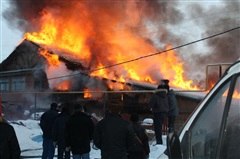 Что делать, если загорелась ваша квартира? Как поступить?Сначала позвонить «01», а затем тушить огонь? Или наоборот?Пожарные утверждают категорически – сначала позвонить «01», потом вывести детей и престарелых и только затем тушить огонь своими силами. Но ситуация часто выходит из-под контроля, поэтому вариант поведения выбирать вам, а мы предлагаем рассмотреть конкретные технические вопросы.Если загорелся телевизор, его надо сразу отключить от сети, а затем тушить водой через верхние вентиляционные отверстия задней стенки (стоять надо сбоку) или набросить плотное одеяло, чтобы огонь не переметнулся, например, на шторы, Если кинескоп взорвется, то опасен ядовитый дым, поэтому дышать в этом помещении нельзя.Телевизор должен стоять не ближе 70-100 см от штор, опасно ставить на него горючие предметы и накрывать салфетками. Нельзя держать телевизор в стенке или под книжной полкой, так как он перегревается. К розетке должен быть свободный доступ.Не открывайте окна, так как огонь при поступлении кислорода вспыхнет сильнее. Чтобы избежать удара током, отключите электричество.При пожарах люди гибнут, в основном, не от пламени, а от дыма. Порой хватает несколько глотков, чтобы потерять сознание.Уходя из квартиры, не забывайте про детей. От дыма они прячутся в шкафах, под столами, кроватями, в ванных и чаще всего не откликаются.Двигаясь по задымленной квартире, можно заблудиться и у себя дома – помните об этой опасности. Дышите через мокрую тряпку. Старайтесь передвигаться ползком или на четвереньках – внизу меньше дыма.Если горит подъезд – ни в коем случае не пытайтесь выбежать из дома. Отравиться продуктами горения можно, пройдя два-три лестничных пролета, а лифт при пожаре в любую минуту могут отключить.Коли уж вы решились на это, надо не только знать, что другого пути нет, но и представлять размеры огня. Если вы трезво всё рассчитали, укройте как можно большую часть кожи – наденьте теплые вещи, накиньте одеяло, намочите всё это. Приготовьтесь не дышать.Если дым проникает в ваше жилье – закройте дверь, забейте щели мокрыми тряпками, поливайте её изнутри водой, заткните вентиляционные отверстия и ждите пожарных.Если в квартире сильно задымлено, идите на балкон и подавайте знаки спасателям.Если вы приняли решение самостоятельно эвакуироваться, то можно спуститься на связанных простынях, если это не выше 4-го этажа. Спуская ребенка (привязав за руки), надо подстраховаться и привязать конец веревки к батарее.Главный способ защиты от пожара – самому не стать его причиной. Поэтому:Никогда не курите в постели;Научите детей обращаться с огнем;Не включайте в одну розетку два или более бытовых приборов большой мощности;Следите за состоянием проводов;Не пользуйтесь «жучками» в электрощитке;Не разогревайте лаки и краски на газовой плите, не стирайте в бензине;Не сушите бельё над плитой;Не захламляйте чердаки, подвалы, балконы и лоджии.В развитых странах уже давно огнетушители – обязательная часть интерьера квартиры и дачи. Это средство защиты заменит вам целую ванну воды.При пожаре немедленно:сообщите по телефону 01, 112, 52-485, 52-904эвакуируйте детей и взрослыхпримите меры к тушению пожара первичными средствами тушенияНачальник Ольхонского пожарно-спасательного гарнизона О.В. ШастинаКак вести себя в экстремальных ситуациях: пожар в домеПожар – это чрезвычайное происшествие, возникающее гораздо чаще, чем мы бы этого хотели. И от того, насколько грамотно и адекватно будут приняты меры для его устранения, зависит, будет ли он легко ликвидирован или превратится в стихию, причиняющую огромный ущерб. К сожалению, большинство людей не обладают необходимыми знаниями о том, как следует действовать при пожаре. В этой статье речь пойдет о пожарах в доме и квартире.Ситуация: ПОЖАР В КВАРТИРЕПРИЧИНЫ:игры детей, оставленных без присмотра, со спичками и электроприборами;курение в постели, особенно в нетрезвом состоянии;неосторожное обращение с огнем (разогревание красок и мастик, сушка белья над плитой и т. п.);размещение электроприборов и ламп близко к шторам, обоям и деревянным конструкциям;одновременное включение в одну розетку большого числа электроприборов (не увлекайтесь тройником, так как суммарная мощность проводки рассчитана на 1,5 кВт);короткое замыкание электропроводов (если они намокли, скручены, прибиты гвоздями или проклеены обоями);использование бензина и растворителей для чистки одежды;если вы накроете настольную лампу газетой или тканью.Если вы не справились с огнем за несколько секунд, его распространение приведет к большому пожару.ВАШИ ДЕЙСТВИЯ:* Немедленно вызовите пожарных сами или через соседей. Сообщите о пожаре соседям по этажу, попросите их вывести в безопасное место детей и престарелых, а также предупредить о пожаре жильцов других этажей.* Не дожидаясь прибытия пожарных, начинайте с помощью соседей тушить пожар подручными средствами (огнетушителем, плотной мокрой тканью, водой). При опасности поражения электрическим током отключите электроэнергию в квартире (автомат с выключателем). Помните: легковоспламеняющиеся жидкости тушить водой неэффективно. Лучше всего пользоваться огнетушителем, а при его отсутствии мокрой тканью, песком, даже землей из цветочного горшка. Не открывайте окна и двери во избежание притока воздуха к очагу пожара, не разбивайте стекол. Но если необходимо открыть или выбить дверь в горящую комнату, прикройте руками лицо, стойте сбоку от дверного проема, чтобы вас не обожгло вырвавшимся пламенем.* Если ликвидировать очаг горения своими силами не представляется возможным, немедленно покиньте помещение, плотно прикрыв за собой дверь. Организуйте встречу пожарных подразделений, укажите очаг пожара и сообщите им о наличии людей в горящей квартире. Рекомендуем вам заранее застраховать себя, свое имущество на случай пожара и хранить документы и деньги в месте, известном всем членам вашей семьи - на случай внезапной эвакуации при пожаре.Установка дымового пожарного извещателя – одно из решений для сохранения безопасности в доме или в квартире.«Сообщает служба 01» Перегрузка электросети может привести к пожару.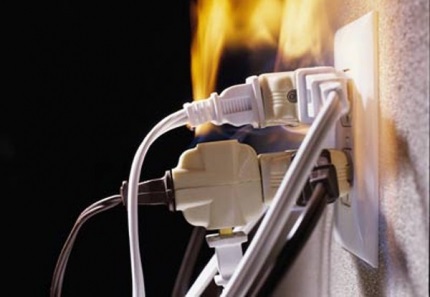 Короткое замыкание по статистике в Иркутской области является причиной большинства пожаров. В условиях пониженных температур нагрузка на электрические сети возрастает в десятки раз, что приводит к пожарам.Короткое замыкание возникает из-за продолжительных перегрузок электросети и, как следствие, расплавления изолирующего слоя проводки. Поэтому важно правильно рассчитывать мощность электроприборов и ограничивать нагрузку на сеть. Причина короткого замыкания – упавшее до недопустимого минимума сопротивление электрической проводки. Это возникает по ряду внешних факторов. Среди них также вышедший из строя электроприбор или ветхая электропроводка. Не откладывайте замену старой проводки, лучше доверьте её специалистам. Не допускайте воздействия воды, являющейся отличным проводником. Часто причиной КЗ становится потекшая крыша или отложение инея на электропроводах в холодных верандах и террасах. В частном доме проложенный кабель могут повредить грызуны.Для защиты квартиры и дома от пожара вследствие короткого замыкания рекомендуется установка современных автоматов двойной защиты вместо старых пробок. Такие автоматические выключатели надежны и сработают, если произойдёт короткое замыкание или в случае продолжительных перегрузок.Быстро отреагировать на возгорание и минимизировать ущерб от пожара, и даже спасти жизнь поможет автономный дымовой извещатель. Прибор за последние годы характерно усовершенствован: встроенный GPS-модуль в случае обнаружения частиц дыма в воздухе отправит СМС хозяину дома, соседям, родственникам, специалистам пожарной охраны. Радиоканальныйизвещатель помимо основных звуковых функций обеспечивает управление потоками людей при эвакуации посредством направленной «бегущей» световой дорожки и звуковой волны из многочастотных звуковых сигналов.Соблюдайте правила пожарной безопасности, они могут спасти Вам жизнь!В случае пожара звоните на номер 101, 112.Уважаемые граждане Ольхонского района!СОБЛЮДАЙТЕ ПРАВИЛА ПОЖАРНОЙБЕЗОПАСНОСТИВ целях предупреждения пожаров:1.​ Никогда не курите в постели. Помните, сигарета и алкоголь - активные соучастники пожара.2.​ Будьте осторожны при эксплуатации печного отопления.3.​ Не забывайте вовремя очищать от сажи дымоходы.4.​ Не оставляйте топящиеся печи без присмотра, а также не поручайте надзор за ними малолетним детям.5.​ Не располагайте топливо и другие горючие материалы на предтопочном листе.6.​ Не перекаливайте печь.7.​ Никогда не оставляйте без присмотра включенные электроприборы.8.​ Следите за исправностью электропроводки, не перегружайте электросеть, не допускайте применения самодельных электроприборов и «жучков».9.​ Не закрывайте электролампы и другие светильники бумагой и тканями.10.​ Не оставляйте на открытых площадках и во дворах тару (емкости, канистры и т.п.) с горючими жидкостями, а также баллоны со сжатыми и сжиженными газами.11.​ Не оставляйте детей без присмотра, обучите их правилам пользования огнем.12.​О соседях, создающих угрозу возникновения пожара, сообщайте в подразделения пожарной охраны по тел. 01БУДЬТЕ ОСТОРОЖНЫ С ОГНЕМ!!!В случае возникновения пожара немедленно звоните по телефону- 01; сот. 101 или 112.«Зимой дома горят чаще по нескольким причинам!»В зимнее время возгорания в жилых домах чаще всего происходят из-за старой перегруженной электропроводки или в результате нарушения правил пожарной безопасности при эксплуатации печей. В связи с этим администрация муниципального образования призывает жителей района следить за исправностью печей и дымоходов, а также электропроводкой и электрическими бытовыми приборами в доме.Какой должна быть безопасная печь?Печи и дымоходы не должны иметь трещин и щелей. У печей должны быть исправные дверки, а на полу перед топкой прибит железный лист размером 50x70 см. Расстояние от печей до сгораемых конструкций стен, перегородок должно быть не менее 70 см. Производите чистку дымоходов один раз в два-три месяца.Не храните около печей и отопительных приборов легковоспламеняющиеся вещества и материалы. Категорически запрещается разжигание печи бензином и другими горючими жидкостями. Ни в коем случае не поручайте детям разжигать печи, следить за уже топящейся печью.Электричество и всё, что с ним связаноНе оставляйте без присмотра работающие электрообогреватели и источники огня. Не перегружайте бытовые электросети. Следите за исправностью электропроводки, за целостностью розеток, вилок и электрошнуров.Работу по их ремонту доверяйте только специалистам. Не используйте электрообогреватели кустарного производства. Обязательно перед уходом из дома выключайте электроприборы.Курение - одна из причин трагедийНеосторожное обращение с огнем, в частности при курении, - также одна из распространенных причин бытовых пожаров. Небрежно брошенный окурок, курение в постели в нетрезвом состоянии нередко приводит к трагическим последствиям. Поэтому ни в коем случае не курите в неположенных местах. Не бросайте спички и окурки куда попало, обязательно тушите их.Проведите со своими детьми беседы о правилах безопасного поведения. Найдите время рассказать, какой бедой могут обернуться игры с огнем. В случае пожара немедленно звоните по телефону: 112, 101.Профилактика пожаров в повседневной жизни и организация защиты населенияНапоминаем жителям и гостям Ольхонского района о важности соблюдения правил пожарной безопасности в повседневной жизни. Поэтому еще раз затронем вопрос по поводу безопасности дома, на производстве, на улице. Постараемся привести массу примеров того, по какой причине происходит возгорание и как избежать этого. Давайте сразу отметим, что в большинстве случаев пожары возникают по вине человека:· неосторожность; халатность;· безграмотность;· рассеянность.Разумеется, пожары могут возникнуть во время засушливой жары, грозы, извержения вулкана, землетрясений. В данном случае человеку важно не присутствовать в опасной зоне. Можно только лишь находиться на границе зоны возгорания, чтобы предотвратить попадание огня на населенные пункты, промышленные предприятия, нефтеперерабатывающие заводы, автозаправочные станции и туда, где есть газовые баллоны, цистерны.Спички - детям не игрушкаКакая должна быть профилактика пожаров в повседневной жизни и организация защиты населения? В настоящее время можно встретить в подъездах многоквартирных домов плакаты, где даются инструкции жильцам по поводу пожарной безопасности.Приведем пример:Если в доме есть маленькие дети, ни в коем случае не держите спички, зажигалки, свечки в доступных местах. Все должно быть надежно спрятано.В домах с газовыми плитами или колонками приходится часто пользоваться спичками. Обязательно предусмотрите место для коробка и тех единиц, что сгорели: пепельницу или блюдце. Ведь иногда до конца не погасшая спичка может воспламенить все, что может гореть. И еще важный момент: негорючая емкость для спичек должна находиться там, где нет свисающих штор, деревянных полок и тому подобного. Не проводите никаких экспериментов со спичками, при неудачных обстоятельствах может возникнуть пожар, следите за состоянием электропроводки в Ваших домах.Продолжая говорить о «Профилактике пожаров в повседневной жизни». Как важно, чтобы проводился правильный монтаж электрических кабелей. Ни в коем случае нельзя доверять электромонтажные работы безграмотным людям. Лучше заплатить квалифицированному специалисту, чем ликвидировать последствия из-за короткого возникло замыкание. Старые провода из-за перегрева по причине больших нагрузок также могут привести к пожарам. Если нет возможности заменить кабели, то хотя бы сократите количество включаемых приборов. Если чувствуете запах паленого, заметите дым или огонь, немедленно отключите напряжение общей сети в квартире (автоматы или пробки в квартире или подъезде). Ни в коем случае не пытайтесь заливать водой, отрезать провода, пока не обесточите сеть.Не куритеДолжна обязательно быть такая тема в школе на уроке ОБЖ: «Защита населения и профилактика пожаров в повседневной жизни». Тема эта очень обширная. Сейчас затронем немаловажный вопрос, который касается курения. Курильщики чаще всего являются виновными в возникновении пожаров как дома, так и на улице, в транспорте, на предприятиях.Важно знать таким людям, что окурок нужно бросать только в специальную урну. Нельзя кидать туда, где есть бумажные предметы. Нередко можно наблюдать картину: горящая урна, едкий дым. Причина понятна. Если нет поблизости специально отведенного места, то лучше воздержаться от курения вообще (детям, подросткам курить запрещено категорически). Дома должна быть пепельница. Нельзя бросать окурки из окна или с балкона.Новый год и пиротехникаКак известно, с недавних пор те, кто собирается отмечать Новый год, запасаются пиротехникой: петардами, хлопушками, бенгальскими огнями. Для таких случаев стоит перед каждыми новогодними каникулами учащимся давать для зачета тему: «Профилактика пожаров в повседневной жизни» (ОБЖ). Достаточно привести примеры того, как пиротехника может не только травмировать людей и животных, но и стать очагом возгорания.Будет идеальным решением отказаться от подобных развлечений, если нет уверенности в том, что получится соблюсти все правила безопасности.Электрические приборыНередко причиной пожара может стать неисправность прибора или неправильное обращение с ним. Когда приобретаете какую-то вещь, внимательно читайте инструкцию. Не пренебрегайте указанными рекомендациям. Например, нельзя накрывать вентиляционные отверстия любого прибора или агрегата. Они сделаны специально для отвода горячего воздуха от мотора и получения свежего. В противном случае не избежать перегрева и возгорания. Такова профилактика пожаров в быту и повседневной жизни.Не оставляйте утюг в горизонтальном положении. Можно не только испортить вещь, получить травму, но и устроить пожар.Приготовление пищиКак известно, наибольшую опасность представляют газовые плиты, а не электрические. Когда кипит чайник, обязательно отключайте сразу. То же самое касается кастрюль с водой, кофейных кружек. Не отлучайтесь из кухни, пока не приготовите пищу.Следите, чтобы маленькие дети не подходили к плите. Есть еще одна важная рекомендация: малыши любят крутить ручки у газовой плиты. Обязательно снимайте рукоятки или приобретите плиту с безопасной системой включения. Тема «Профилактика пожаров в повседневной жизни» полезна будет абсолютно всем. Ведь невозможно предугадать, что может произойти в следующую минуту. Но предупреждение последствий – это важный фактор.Безопасность на производствеЛюбого работника руководитель предприятия должен проинструктировать по поводу пожарной безопасности на предприятии. Нужно соблюдать все предписываемые требования. Даже в школе учащиеся обязаны подчиняться старшим, когда запрещают самостоятельно проводить опыты в кабинетах химии, физики, информатики, включать в розетки любые приборы, играть с огнем. Профилактика пожаров в повседневной жизни поможет спасти жизнь, сохранить здоровье, а также сберечь ценные вещи, имущество. На предприятиях, связанных с электричеством, работников направляют на специальное обучение технике безопасности. По окончании нужно сдать успешно экзамен и получить свидетельство (допуск). Сотрудник организации обязуется в точности соблюдать все правила, которые он изучил.Осторожно, огнеопасно!На любом баллончике с освежителем воздуха, аэрозолем, газом и другими веществами написано в инструкции: «Не распылять близи открытого огня и раскаленных предметов». Не нужно даже экспериментировать, если не хотите получить как минимум ожоги.Профилактика пожаров в повседневной жизни относится, конечно, и к таким предметам, как горючие вещества: спирт, бензин, керосин, дизельное топливо и тому подобное. На предприятиях, дома, на даче и в гаражах следует горючие вещества держать в металлических шкафах или ящиках, не допускать проливания. Курение рядом с горючими предметами и веществами несет с собой высокую опасность и большую вероятность возгорания.На природеКак вести себя на природе? Перед тем как отправляться на пикник, рыбалку коллективом, группой, следует провести общее мероприятие по теме: «Профилактика пожаров в повседневной жизни и организация защиты населения». Это очень важно для всех. Отправляясь в лес, поле, степь вы должны обеспечить безопасность как для себя, так и для окружающих. Нельзя разжигать костры, бросать горящие окурки, играть с огнем на открытой местности, особенно в засуху.Ни в коем случае не оставляйте костер без присмотра. Не рекомендуется отправляться в поход с ночевкой, если планируете спать у открытого огня. Это очень опасно для жизни. По окончании пикника нужно потушить костер, убедиться, что ничего не горит. Во время грозы нельзя прятаться под одиночным деревом. Желательно не покидать дом.Аромалампы и свечиТем, кто любит зажигать свечи, аромалампы, нужно помнить правила: без присмотра не оставлять; не ставить на полку, под стол или в небольшое пространство; гасить все свечи по окончании процесса, убедиться, что погашены.На самом деле правила пожарной безопасности очень простые, важно только помнить, что не стоит экспериментировать, халатно обращаться с огнем и электроприборами. Огонь просто так не возникнет. Обязательно выключайте все приборы из розетки, отключайте свет, переходники, если покидаете дом, квартиру или рабочий кабинет.Человеческая небрежность - причина возникновения пожараПожар - одно из самых опасных бедствий. Причины возникновения пожара во многом зависят от халатности человека, однако бывают случаи, когда деятельность людей не имеет отношения к возгоранию. Для того чтобы разобраться, почему возникают пожары, рассмотрим их подробнее.Классификация очагов возгорания по месту возникновения1. Возгорания в квартирах, домах и прочих жилых помещениях.Главная причина возникновения пожара в том месте, где живут люди - небрежность. К возгоранию могут привести:· Игры с огнем. Нередко виновниками становятся дети, оставшиеся без присмотра. Для устранения этой причины малышам с раннего детства следует рассказывать об опасности огня. Кроме того, детей не следует оставлять без надежного присмотра, а все огнеопасные предметы необходимо убирать и прятать.· Неисправность проводки. Может возникнуть по разным причинам. Именно поэтому необходимо хотя бы раз в месяц внимательно осматривать все имеющиеся в доме провода, розетки, электроприборы и соединения.· Незаконная или небрежная эксплуатация газовых баллонов, каминов, печей. Пользуясь этими приборами, жильцы должны соблюдать закон и особую осторожность. Утечка газа. Проверять все газовые приборы требуется систематически.2. Пожары в офисах, на промышленных предприятиях.Статистики установили, что главная причина возникновения пожара в служебных и промышленных предприятиях - несоблюдение правил безопасности:· Предприятие не оснащено оборудованием для тушения пожара: щитами, огнетушителями, пожарными шкафами.· Грубо нарушаются СНиПы и прочие нормы.· Во время работы используется неисправное оборудование.· Неправильно хранятся горючие или прочие огнеопасные вещества.· Нарушаются технологии, особенно во время сварочных, электрических и т.п. работ.Следует заметить, что каждая перечисленная причина возникновения пожара тоже является следствием человеческого фактора.3. Лесные или степные пожарыПричины возникновения лесных пожаров часто также зависят от людей, хотя имеют место и другие факторы.Лес или степь могут загореться:· В результате удара молнии.· Из-за естественного подземного возгорания торфа.Эти случаи могут стать виновниками природных возгораний, но нечасто. Самая распространенная причина возникновения пожара в степи или лесу - все тот же человеческий фактор:· Разжигание костров.· Выжигание стерни.· Оставление непотушенных окурков.· Битое стекло (преломляя солнечные лучи, стекло может сработать, как линза, и спровоцировать возгорание).· Умышленные поджоги.Электронагревательные приборы:правила эксплуатации, пожарная безопасность при эксплуатацииЭлектронагревательные приборы – это такие приспособления, которые могут преобразовывать ток в тепловую энергию. В быту мы сталкиваемся с ними постоянно, причем к этой категории относят, не только, средства для обогрева, но все существующие бытовые вещи. Это и чайники, и плиты, и фены, и многое другое. Основой таких приборов является нагревательный элемент.Использование всех этих предметов связано с повышенным вниманием. Эксплуатация электронагревательных приборов должна осуществляться в соответствии с правилами пожарной безопасности. Группы по назначению в зависимости от сферы своего применения электронагревательные приборы подразделяются на следующие группы:· для обогрева людей;· инструменты электронагревательного типа;· для приготовления и разогрева пищи;· для глажки; для обогрева помещений;· для нагревания воды.Типы конструкцийПриборы данного вида имеют свою классификацию, которая подробно описана в существующих нормативах ГОСТ. Однако, несмотря на это, практически она применяется не так уж и часто. Иногда электронагревательные приборы очень сложно поделить на те, или иные виды, поскольку их в последние годы появилось очень много.Разделение этих предметов в зависимости от типа их конструкций:· открытые нагревательные элементы;· закрытые;· герметически закрытые.Такой вариант классификации приборов достаточно хорошо характеризует их в плане техническом, но не дает понять, как именно их нужно использовать. Применение электронагревательных приборов по назначению мы рассмотрели чуть выше. А ниже рассмотрим еще одну систему их разделения.Приборы в зависимости от продукта нагрева согласно такой классификации, электрические приборы подразделяются на: водонагревательные и воздухонагревательные.Но она тоже не совсем будет полной, потому, что некоторое оборудование трудно отнести к первой или второй группе. Например, микроволновые или электрические печи. Поэтому первая классификация является наиболее точной, где электронагревательные приборы классифицированы по своему назначению.Особенности нагреваТакой способ нагрева приборов имеет ряд видимых преимуществ по сравнению с другими. В частности, с газовым или же с применением твердого либо жидкого топлива. Прежде всего, он способен улучшить условия пребывания людей в месте своего применения.Электронагревательные приборы для обогрева помещений не взрывоопасны, в отличие от газовых, и не оставляют после себя вредные выделения, которые могут представлять потенциальную опасность для здоровья человека.Помимо этого, данные приспособления имеют такие преимущества по сравнению с аналогами другого происхождения:· высокая мощность;· удобство применения;· высокий КПД (в отдельных случаях достигающий более 95 процентов) и многое другое.Бытовые электронагревательные приборы оснащены нагревом инфракрасного типа, высокого сопротивления или же высокочастотным.Изделия для приготовления блюдПо сравнению с другими приспособлениями для готовки, те, которые работают посредством высокочастотного нагрева, делают это гораздо быстрее. Сами блюда от этого не теряют свои пищевые качества, исключается их пригорание, мыть посуду будет проще. А еще микроволновые печи не излучают тепло в окружающую среду, что очень важно, когда на кухне очень жарко.Электронагревательные приборы для готовки и разогрева блюд подразделяются на такие категории:· изделия общего назначения;· для жарки, выпечки и тушения;· для варки;· для напитков.На чем можно приготовить едуГотовить и греть блюда разного вида можно с помощью микроволновых печей, напольных и переносных приборов, мармитов, а также специальных приспособлений для разогрева детского питания. Чтобы сварить что-то или приготовить напитки, обычно используются:· чайники;· кофейники и кофеварки;· самовары и многое другое.Чайники могут иметь корпус из алюминия, пластика или латуни. Нагреватель чаще всего трубчатый и размещен внутри. Для лучшей передачи тепла его могут прижимать диском или винтом к внутреннему дну.Кофейник несколько отличается по форме, также он оснащен специальным гейзером. Нагревательный элемент располагается в двойном дне прибора. А вот кофеварка предназначена для готовки напитков под давлением. Она включает в себя два сосуда. Один – для кипячения воды, а второй для сбора готового напитка. Вода нагревается и под давлением проходит через кофе из одного сосуда в другой. Самовары в настоящее время практически не используют, чаще всего они являются декоративным элементом интерьера в национальном стиле. Они имеют традиционную форму и изготавливаются на основе латуни.Изделия бытового назначенияПод категорию электронагревательных приборов попадают и всевозможные бытовые вещи, которые мы используем если не ежедневно, то достаточно часто. В частности, изделия для глажки, такие как специальные машины и электрические утюги. Широко применяются и приборы, нагревающие воду – это и погруженные кипятильники, и водонагреватели проточного и аккумулирующего типа.К нагревательным элементам относят приборы для сварки и выжигания, вулканизаторы, паяльники и многое другое. Также бытовые приборы используются для сушки волос (фены) и для белья (сушилки, подставки, специальные раздвижные шторы).Классы защитыОбязательно должна соблюдаться пожарная безопасность при эксплуатации электронагревательных приборов. При их использовании нужно знать, к какому классу защиты принадлежит каждое изделие:нулевой – приборы, оснащенные рабочей изоляцией, с отсутствием дополнительных средств защиты;ноль первый – изделия, оснащенные такой изоляцией и подключенные к контуру заземления нетоковедущими металлическими частями;· первый – присутствует дополнительное соединение с токопроводящими частями, благодаря чему если изоляция будет повреждена, то эти части не будут подвержены напряжению;· второй – защитного соединения здесь нет, но есть двойная изоляция;· корпус сделан из материала, который не проводит ток;· третий класс – изделие имеет низковольтное питание, встречается крайне редко.Требования к эксплуатации и монтажуКонтакты с данным типом оборудования должны осуществляться в соответствии с требованиями специальных нормативных документов. Это касается его проектировки, установки и запуска в эксплуатацию. Причем речь идет не только о самих изделиях бытового назначения, но и об электрических сетях и установках.Также следует периодически осуществлять контроль их технического состояния. Нужно соблюдать правила эксплуатации электронагревательных приборов. Например, в помещениях, где в нерабочее время не присутствует дежурный, их следует обесточивать. Исключение составляет лишь базовая подсветка, установки против пожара и охранная сигнализация.Если говорить о жилых помещениях, то изделия можно оставлять под напряжением, если это допускает инструкция или таково их назначение.Не допускайте прокладку и применение воздушных линий передач рядом с горючими кровлями или навесами, а также складами с взрывоопасными веществами и изделиями.Требования пожарной безопасностиЧтобы не допустить возгораний, соблюдайте следующие правила:· не применяйте приемники электроэнергии в местах и условиях, которые не соответствуют требованиям инструкции от их изготовителей;· не используйте изделия с неисправностью, которые могут стать причиной пожара;· не эксплуатируйте провода и кабеля с поврежденной изоляцией или без защиты; нельзя применять по назначению сломанные розетки, рубильники и прочие изделия;· не оборачивайте лампы и светильники бумагой, тканевыми повязками и прочими горючими материалами,· запрещено использовать источники света без колпаков, если они предусмотрены их конструкцией; запрещено использовать плитки, утюги, чайники и другие электронагревательные приборы, если на них нет тепловой защиты и подставок на основе теплоизоляционных негорючих материалов, которые могут не допустить возгорание;· не эксплуатируйте самодельные приборы, плавкие некалиброванные вставки и другие нестандартные изделия защиты от короткого замыкания;· не ставьте и не складируйте горючие и легковоспламеняющиеся вещества и изделия рядом со щитами, двигателями и пусковой аппаратурой;· если помещение взрывоопасно, то нельзя использовать в нем все виды бытовых приборов.Однако не всегда знание правил пожарной безопасности может защитить от возгорания. Естественно, нужно применять все электрические приборы в соответствии с существующими требованиями, чтобы не допустить порчи имущества и более серьезных последствий.Если же возгорание все-таки происходит, то его можно вовремя остановить, позвонив в пожарную охрану по номерам 01 или 101. Также присутствует экстренный номер 112, который можно вызывать даже с мобильного телефона, когда на нем нет средств и даже при отсутствии сим-карты.Однако таких ситуаций лучше не допускать. Для этого при покупке того или иного изделия внимательно изучайте его инструкцию, чтобы не приобрести бракованный товар.Помните, что использование электронагревательных приборовдолжно не приводить к неприятным последствиям, а приносить пользу.Штрафы за нарушения требований пожарной безопасностиОтдел надзорной деятельности по Ольхонскому району предупреждает:по каждому выявленному факту нарушения требований пожарной безопасности возбуждается дело об административном правонарушении, с вынесением постановления о привлечении виновного лица к административной ответственности.Статья 20.4. КоАП РФ Нарушение требований пожарной безопасности (в ред. Федерального закона от 03.06.2011 № 120-ФЗ)Нарушение требований пожарной безопасности, за исключением случаев, предусмотренных статьями 8.32, 11.16настоящего Кодекса и частями 3 – 8 настоящей статьи, влечет предупреждение или наложение административного штрафа на граждан в размере от одной тысячи до одной тысячи пятисот рублей; на должностных лиц – от шести тысяч до пятнадцати тысяч рублей; на юридических лиц – от ста пятидесяти тысяч до двухсот тысяч рублей.Те же действия, совершенные в условиях особого противопожарного режима, влекут наложение административного штрафа на граждан в размере от двух тысяч до четырех тысяч рублей; на должностных лиц – от пятнадцати тысяч до тридцати тысяч рублей; на юридических лиц – от четырехсот тысяч до пятисот тысяч рублей.Статья 8.32 КоАП РФ. Об ответственности за нарушение правил пожарной безопасности в лесах(в ред. Федерального закона от 29.12.2010 № 442-ФЗ)Нарушение правил пожарной безопасности в лесах влечет предупреждение или наложение административного штрафа (в ред. Федерального закона от 21.07.2014 № 277-ФЗ)- на граждан в размере от одной тысячи пятисот до трех тысяч рублей;- на должностных лиц – от десяти тысяч до двадцати тысяч рублей;- на юридических лиц – от пятидесяти тысяч до двухсот тысяч рублей.Выжигание хвороста, лесной подстилки, сухой травы и других лесных горючих материалов с нарушением требований правил пожарной безопасности на земельных участках, непосредственно примыкающих к лесам, защитным и лесным насаждениям и не отделенных противопожарной минерализованной полосой шириной не менее 0,5 метра, влечет наложение административного штрафа (в ред. Федерального закона от 21.07.2014 № 277-ФЗ):- на граждан в размере от трех тысяч до четырех тысяч рублей;- на должностных лиц – от пятнадцати тысяч до двадцати пяти тысяч рублей;- на юридических лиц – от ста пятидесяти тысяч до двухсот пятидесяти тысяч рублей. Нарушение правил пожарной безопасности в лесах в условиях особого противопожарного режима влечет наложение административного штрафа (в ред. Федерального закона от 21.07.2014 № 277-ФЗ):- на граждан в размере от четырех тысяч до пяти тысяч рублей;- на должностных лиц – от двадцати тысяч до сорока тысяч рублей;- на юридических лиц – от трехсот тысяч до пятисот тысяч рублей.4. Нарушение правил пожарной безопасности, повлекшее возникновение лесного пожара без причинения тяжкого вреда здоровью человека, влечет наложение административного штрафа:- на граждан в размере пяти тысяч рублей;- на должностных лиц – пятидесяти тысяч рублей;- на юридических лиц – от пятисот тысяч до одного миллиона рублей.